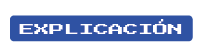 Une frases sencillas con signos de puntuación o conjunciones.*Recuerda que las conjunciones en inglés son for, and, nor, but, or, yet, so.Asegúrate de que el tiempo verbal y la voz entre frases simples, simples continuas y completas coinciden con el sujeto o los sujetos.Corrige los fragmentos que suenen mal con la puntación o las conjunciones correctas.* Recuerda que las conjunciones en inglés son for, and, nor, but, or, yet, so.Usa un tiempo verbal y unas referencias pronominales consistentes y lógicas a lo largo de todo el trabajo.En inglés, coloca los adjetivos en este orden: opinión-tamaño-edad-forma-color-origen-material-propósito.Un modificador mal colocado se sitúa demasiado lejos de la(s) palabra(s) a la(s) que añade significado.Los paralelismos repiten elementos gramaticales (como las frases sustantivo/verbo) para crear y enfatizar frases memorables y fluidas.Los modificadores colgantes son palabras, frases o cláusulas que describen algo que ha quedado fuera de la frase.Los fragmentos de frases participiales sustantivas suelen comenzar con una palabra que termina en "ing" o "ed", lo que da lugar a una cláusula principal omitida. 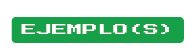 La concordancia del pronombre debe coincidir con el sustantivo al que sustituye en número, lugar y género. La coordinación une palabras, cláusulas u oraciones del mismo tipo o importancia, mientras que la subordinación resalta cuáles son las más importantes.While walking to work, a taxi ran a stop sign. Yesterday, I went to Sarah's place, and I take an Uber.The blue square, large box is mine. School dress codes were not adopted in the US until 1969, but the basic idea for such a system has been proposed years earlier.Children jumping over the puddle.Alice, that does my hair, has moved to another hairdresser’s.I’m looking forward to meeting you. I hope it will be fun.The pin is hers,  the hat is mine.LaTosha enjoyed those special moments when a group of students who also came from Northern Oklahoma visited her dorm, which was lonely for most of the school year.Strategy for developing speaking skills includes using minimal response, how to recognize scripts, and using language to discuss language.She wore a bicycle helmet on her head that was too large.I detangle my hair, and I screamed.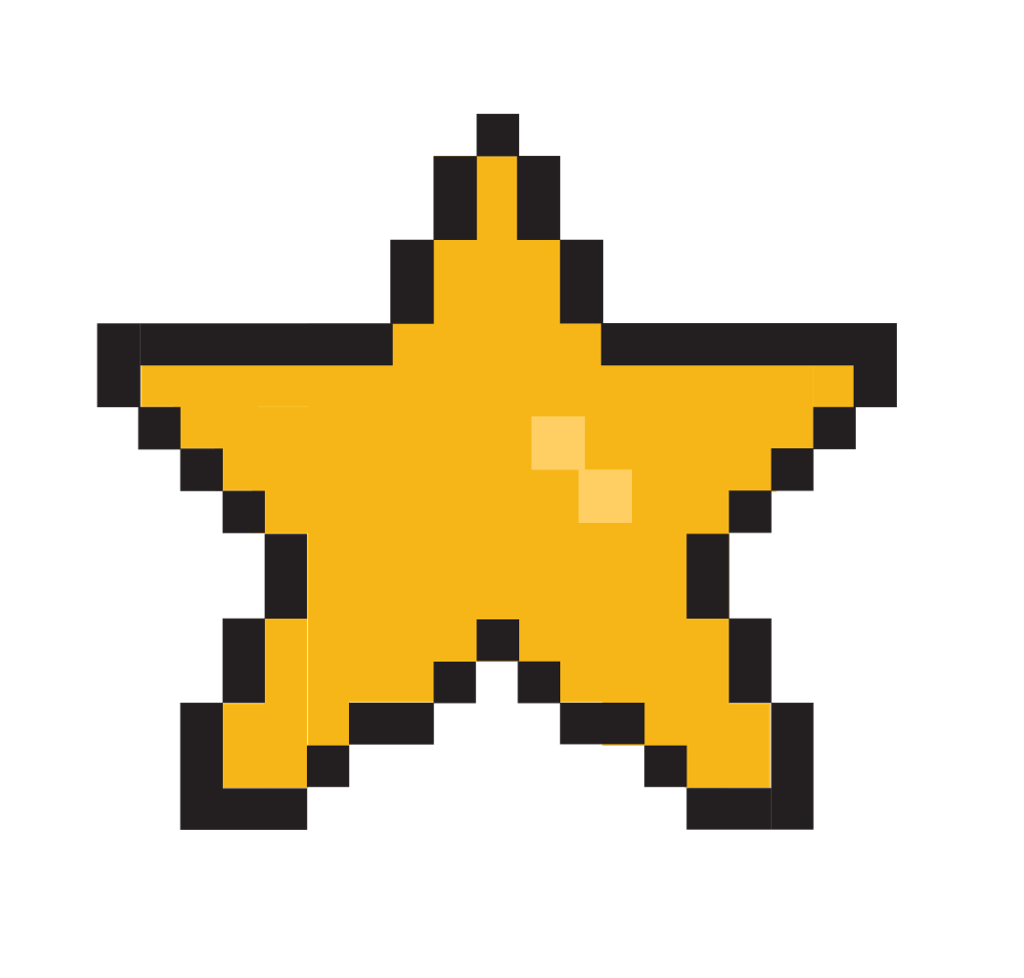 She likes cooking, jogging, and to read.Derek always neglects the trash, so his wife dragged the can to the curb.After the tennis match, Jamal celebrated with his family, he also hung out with friends.  We ate pasta for dinner. We also ate salad. Went to dinner after the game.Swimming in the crystal-clear water.He wanted to go for a walk, he couldn't find his shoes.She will visit her grandmother tomorrow, who she see every weekend.Dancing under the stars. They have went to the store.They stayed at a luxurious European old hotel.I love chocolate. I also enjoy vanilla ice cream.I wanted to go to the store for groceries I also wanted to get some snacks for the party tonight. 